Presenting the Pro-Life Message in Southeastern Michigan Since 1970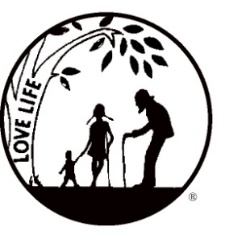 Right to Life - LIFESPAN Life is like an arch. If you discard one segment as worthless, the span collapses — the value of all life brought low.www.miLIFESPAN.org                    LIFESPAN Church Notes March 2019 (PAGE 1 of 2)March 2-3: Right to Life - LIFESPAN       Every Life is WORTH LIVINGLast month, St. Edith in Livonia’s Gospel of Life Committee had a Speaker named Bob Alexander. Bob is from Angela Hospice in Livonia. He spoke about Hospice Care, Inpatient Center, Pediatric Hospice, Prenatal Hospice, Grief Support Services, Spiritual Care and how Angela Hospice honors Veterans programs. It was very good information when you might need help. If you have a need, you can call them at 866-464-7810. The founder of Angela Hospice, Sister Giovanni, puts it this way, “It is our belief that the end of life is as meaningful as the beginning, just as the setting sun is as beautiful as the rising sun.”  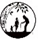 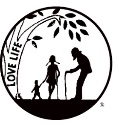                              For more info: LIFESPAN 734.422.6230         www.miLIFESPAN.orgSAVE THE DATES: LIFESPAN’s 30th Annual Baby Shower 2/10/19 and LIFESPAN’s 29th AnnualCelebration of Life Dinner & Silent Auction 5/7/19 March 9-10:   Right to Life – LIFESPAN      Herod’s Murder of the Holy InnocentTwo thousand years ago: the government murdered babies soon after Our Savor’s birth. Herod ordered the death of all boys two and younger in mass murder.Today: new government, same old demons. We see a similar heinous slaughter being repeated daily since the Supreme Court legalized abortion in 1973. We have new challenges’ in the United States today; like New York cheering and tolerating death up to birth and Planned Parenthood’s use and distribution the of the abortion pill, RU-486. No society in the history of the world has ever tolerated such massive destruction of its own people. “America needs a religious revitalization”.                              For more info: LIFESPAN 734.422.6230         www.miLIFESPAN.orgSAVE THE DATE: LIFESPAN’s 29th Annual Celebration of Life Dinner & Silent Auction 5/7/19 March 16-17:    Right to Life – LIFESPAN      “They Say… You Say…” If you ever have the opportunity to attend a seminar called “They Say… You Say…” instructed by Oliva Gans Turner, you must attend! It is a very informative and inspiring session. The seminar contains some tips on having constructive conversations about abortion and much more.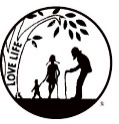 People will normally take away from an abortion discussion 60% what it looked like, 30% sounded like, and 10% the words said. This is the “60-30-10 Factor”. This is why it is important to smile and listen which are the most powerful tools for communicating. It is also important to note the words you use. Instead of ‘choice’, say ‘decisions’, ‘alternatives’, or ‘options’. Don’t say ‘clinic’, ‘hospital’ or ‘mill’ when referring to an abortion facility. By choosing our words wisely, we can more effectively create the image and message we want to convey.                              For more info: LIFESPAN 734.422.6230         www.miLIFESPAN.orgSAVE THE DATE: LIFESPAN’s 29th Annual Celebration of Life Dinner & Silent Auction 5/7/19 Presenting the Pro-Life Message in Southeastern Michigan Since 1970Right to Life - LIFESPAN Life is like an arch. If you discard one segment as worthless, the span collapses — the value of all life brought low.LIFESPAN Church Notes March 2019 (PAGE 2 of 2)March 23-24:    Right to Life - LIFESPAN     New ChallengesDid you know?  After 46 years of battling legalized abortion, pro-life efforts are bearing results. The Center for Disease Control recently reported that the number of abortions in the United States decreased by 24 percent over the decade 2006-2015, to an historic low. However, there also is a disturbing shift from surgical abortions to medication abortions. Since the Food and Drug Administration approved the RU-486, commonly known as the abortion pill, in September of 2000, medication abortions have increased to one quarter of all abortions. As abortifacients become easier to obtain, an increasing number of universities are making morning after pills available via vending machines more and more. It’s the new “popping the pill” craze. There soon will be no need to go to abortion clinic, face pro-life prayer warriors and counselors, view an ultrasound picture, or undergo a surgical procedure. The women will seem to have less anxiety or feelings of guilt about taking a self-procured pill, her actions will seem normal. Our movement will be faced with a new, significant challenge.                              For more info: LIFESPAN 734.422.6230         www.miLIFESPAN.orgSAVE THE DATE: LIFESPAN’s 29th Annual Celebration of Life Dinner & Silent Auction 5/7/19 March 30-31:    Right to Life - LIFESPAN     Make Up of the New Supreme CourtHave you heard?  Here is a case in Indiana which might make a dent in Roe v Wade. The case concerns a State Law with two provisions. One requires that the remains of aborted fetuses be buried or cremated, rather than disposed of as Medical Waste. The other bars abortions which are performed solely on basis of race, sex or fetal disability.The fetal remains provision in particular is seen as potentially opening the way to a fresh look at the Supreme Court’s 1973 Roe v Wade decision, which sidestepped the question of whether the preborn are human beings.The case, Box v Planned Parenthood of Indiana and Kentucky, comes to the Supreme Court on appeal from a decision made last April by a panel of the US Court of Appeals from the 7th District Court. The panel split 2 to 1 on the fetus remains provision. Indiana is defending the law before it gets before the Supreme Court and of course, Planned Parenthood is opposed. They need 4 justices to WIN. There are many more briefs submitted and filed urging the court to consider the case (Box in the name is the Indiana Health Commissioner, Kristina Box). Prayers are needed.                             For more info: LIFESPAN 734.422.6230         www.miLIFESPAN.orgSAVE THE DATE: LIFESPAN’s 29th Annual Celebration of Life Dinner & Silent Auction 5/7/19  Wayne County Chapter32540 Schoolcraft Rd., Suite 210Livonia, MI 48150-4305email: wcdr@rtl-lifespan.org734-422-6230     Fax 734-422-8116www.miLIFESPAN.org